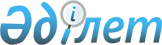 Об утверждении перечня оборудования и материальных носителей, используемых для воспроизведения аудиовизуальных произведений или звукозаписей произведений в личных целях и без получения дохода, вознаграждение по которому выплачивается лицами их изготавливающими или импортирующими
					
			Утративший силу
			
			
		
					Постановление Правительства Республики Казахстан от 27 октября 2004 года N 1100. Утратило силу постановлением Правительства Республики Казахстан от 5 июня 2015 года № 417      Сноска. Утратило силу постановлением Правительства РК от 05.06.2015 № 417 (вводится в действие со дня его первого официального опубликования).      Сноска. Заголовок с изменениями, внесенными постановлением Правительства РК от 03.06.2011 № 622 (вводится в действие по истечении 10 календарных дней со дня первого официального опубликования).      В соответствии со статьей 26 Закона Республики Казахстан от 10 июня 1996 года "Об авторском праве и смежных правах" Правительство Республики Казахстан ПОСТАНОВЛЯЕТ: 

      1. Утвердить прилагаемый перечень оборудования и материальных носителей, используемых для воспроизведения аудиовизуальных произведений или звукозаписей произведений в личных целях и без получения дохода, вознаграждение по которому выплачивается лицами их изготавливающими или импортирующими. 

      Сноска. Пункт 1 с изменениями, внесенными постановлением Правительства РК от 03.06.2011 № 622 (вводится в действие по истечении 10 календарных дней со дня первого официального опубликования).

      2. Настоящее постановление вступает в силу со дня подписания.       Премьер-Министр 

      Республики Казахстан                                                 Утвержден 

                                       постановлением Правительства 

                                           Республики Казахстан 

                                      от 27 октября 2004 года N 1100        

Перечень

оборудования и материальных носителей, используемых для

воспроизведения аудиовизуальных произведений или звукозаписей

произведений в личных целях и без получения дохода,

вознаграждение по которому выплачивается лицами их

изготавливающими или импортирующими      Сноска. Перечень в редакции постановления Правительства РК от 03.06.2011 № 622 (вводится в действие по истечении 10 календарных дней со дня первого официального опубликования).

      Оборудование, используемое для воспроизведения аудиовизуальных произведений или звукозаписей произведений в личных целях и без получения дохода, вознаграждение по которому выплачивается лицами их изготавливающими или импортирующими:



      1) аппаратура, имеющая звукозаписывающее или видеозаписывающее устройство и использующая магнитные, оптические или полупроводниковые носители, в том числе:

      ЭВМ общего назначения;

      мини-ЭВМ;

      микро-ЭВМ;

      ЭВМ клавишные;

      ЭВМ прочие;

      вычислительные машины и их блоки, содержащие устройства ввода или вывода информации;

      устройства запоминающие внутренние;

      устройства запоминающие внешние на магнитных лентах;

      устройства запоминающие внешние на магнитных дисках;

      устройства запоминающие внешние на магнитных картах и пленках;

      устройства запоминающие внешние прочие;

      устройства преобразования и перезаписи данных;

      аппаратура звукозаписывающая;

      радиостанции приемо-передающие носимые;

      аппаратура звукозаписывающая и звуковоспроизводящая;

      аппаратура видеозаписи и воспроизведения общего применения;

      аппаратура телевизионная комбинированная;

      магнитофоны катушечные;

      магнитофоны кассетные;

      магнитофоны-приставки катушечные;

      магнитофоны-приставки кассетные;

      аппаратура видеозаписи и воспроизведения бытовая;

      видеомагнитофоны черно-белого изображения бытовые;

      видеомагнитофоны цветного изображения бытовые;

      видеопроигрыватели бытовые;

      телевизионные камеры бытовые;

      телефонные аппараты, включая телефонные аппараты для сотовых сетей связи или других беспроводных сетей связи;

      микротелефоны и гарнитуры микротелефонные;

      магнитофоны аналоговые;

      магнитофоны цифровые;

      аппаратура звуковоспроизводящая (включая кассетные плейеры), имеющая звукозаписывающее устройство, использующая магнитные, оптические или полупроводниковые носители;

      аппаратура видеозаписывающая или видеовоспроизводящая, совмещенная или не совмещенная с видеотюнером на магнитной ленте;

      DVD-проигрыватели;

      центральные запоминающие устройства, запоминающие устройства на дисках, магнитных лентах и других носителях;

      широковещательные радиоприемники, способные работать без внешнего источника питания, совмещенные или не совмещенные в одном корпусе со звукозаписывающей или звуковоспроизводящей аппаратурой или часами;

      широковещательные радиоприемники, не способные работать без внешнего источника питания, используемые в моторных транспортных средствах совмещенные со звукозаписывающей или звуковоспроизводящей аппаратурой;

      аппаратура приемная для радиовещания, прочие совмещенные или не совмещенные в одном корпусе со звукозаписывающей или звуковоспроизводящей аппаратурой или часами (кроме широковещательных радиоприемников, способных работать без внешнего источника питания и широковещательных радиоприемников, не способных работать без внешнего источника питания, используемых в моторных транспортных средствах);

      аппаратура приемная для телевизионной связи с экраном цветного изображения, включающая в свой состав широковещательный радиоприемник или аппаратуру, записывающую или воспроизводящую звук или изображение;

      кинокамеры и кинопроекторы, содержащие или не содержащие звукозаписывающие или воспроизводящие устройства;

      устройство для считывания микрофильмов, микрофиш или прочих микроформ, способные или неспособные производить копии;



      2) ленты магнитные и диски магнитные незаписанные, в том числе:

      кинопленки для контратипирования и тиражирования кинофильмов;

      кинопленки для любительских целей;

      ленты магнитные для записи звука;

      ленты магнитные для видеозаписи;

      диски магнитные;

      карты магнитные;

      носители информации прочие;



      3) оптические носители незаписанные, в том числе:

      компакт-диски;



      4) полупроводниковые носители записанные и незаписанные.
					© 2012. РГП на ПХВ «Институт законодательства и правовой информации Республики Казахстан» Министерства юстиции Республики Казахстан
				